難忘的背影六年甲班  戴旻毅指導老師:李坤運老師      每個人的心中都有一個難忘的背影，像是爸爸的背影、小狗的背影、阿嬤的背影……。我媽媽的背影最讓我難忘，每天都要早起做飯再趕著去上班，中午還要送飯給爸爸，晚上還要出去買生活用品，甚至得忍受爸爸對她的碎碎唸，所以媽媽的背影最讓我難忘。      五年級的暑假，我回到台南的家，有一天早上七點多就起床了，我看見媽媽的背影，她正在幫我準備早餐，接著便匆匆忙忙的趕去上班。下班回到家她顯得一臉疲憊，但她即使很累還是幫我煮晚餐。雖然媽媽很累，但她不會把疲憊的心情傳給她自己的小孩。      我媽媽除了很會打理家庭，還身兼事業，也很注重我的功課。暑假在台南的時候，媽媽常常叮嚀我說：「功課寫完了嗎？」、「要趕快寫喔！不然我們就不能出去玩。」而我有不會的部分就會問媽媽，背經的功課最為困難，媽媽甚至陪著我一起查《論語》的意思，從中午一路工作到傍晚。也許有人可能會問：「這樣不會很累嗎？」然而我會回答你：「不，或許在你的世界裡，跟家人一起工作可能覺得很累很煩，但這樣你跟你家人的感情就會像冷血動問一樣，毫無感情。你的父母勝過一切，不要當個沒感情的生物。」      我自認對媽媽很愧疚，我也對之前自己面對媽媽的態度感到生氣，媽媽每天工作完已經很累了，還要聽著我對她發脾氣。所以我打算這個暑假要幫忙媽媽，只要有任何需求我保證使命必達，我也打算學習自我控制能力，特別是面對手機的誘惑，因為我覺得我應該要長大了！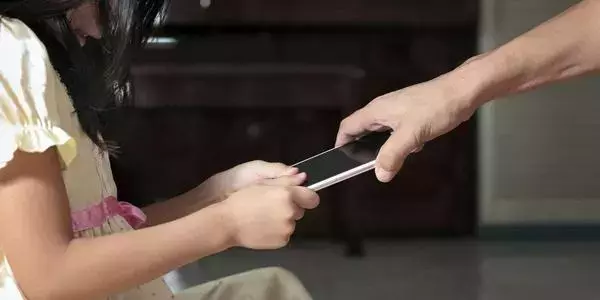 